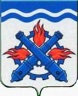 РОССИЙСКАЯ ФЕДЕРАЦИЯДУМА ГОРОДСКОГО ОКРУГА ВЕРХНЯЯ ТУРАПЯТЫЙ СОЗЫВПятьдесят шестое заседание РЕШЕНИЕ № 108	20 декабря 2017 года г. Верхняя Тура О принятии Программы «Комплексного развития социальной инфраструктуры Городского округа Верхняя Тура  на 2018-2037 г.г.»В соответствии с Федеральным законом от 06.10.2003 года № 131-ФЗ «Об общих принципах организации местного самоуправления в Российской Федерации», на основании Постановления Правительства РФ от 01.10.2015г. № 1050 «Об утверждении требований к программам комплексного развития социальной инфраструктуры поселений, городских округов», руководствуясь пп. 4 п. 1 ст. 23 Устава Городского округа Верхняя Тура, в целях повышения качества жизни населения, его занятости и самозанятости, экономических, социальных и культурных возможностей, обеспечения развития социальной инфраструктуры Городского округа Верхняя Тура для решения демографической проблемы, ДУМА ГОРОДСКОГО ОКРУГА ВЕРХНЯЯ ТУРА РЕШИЛА:1. Принять программу «Комплексного развития социальной инфраструктуры Городского округа Верхняя Тура  на 2018-2037 г.г.».2. Опубликовать настоящее решение в газете «Голос Верхней Туры» и разместить на официальном сайте Городского округа Верхняя Тура.3. Настоящее решение вступает в силу с момента его официального опубликования.4. Контроль исполнения настоящего решения возложить на постоянную комиссию по экономической политике и муниципальной собственности (председатель Воскрецов А.Ю.)ВВЕДЕНИЕПрограмма комплексного развития социальной инфраструктуры (далее - Программа) Городского округа Верхняя Тура разработана на основании Федерального закона от 06.10.2003 № 131-ФЗ «Об общих принципах организации местного самоуправления в Российской Федерации», Градостроительного кодекса Российской Федерации от 29.12.2004 № 190-ФЗ (с изменениями и дополнениями), Постановления Правительства Российской Федерации от 01.10.2015г.	№ 1050 «Об утверждении требований к программам комплексного развития социальной инфраструктуры поселений, городских округов», и в соответствии с Генеральным планом Городского округа Верхняя Тура.Программа определяет основные направления развития социальной инфраструктуры, то есть объектов образования, здравоохранения, физической культуры, массового спорта, и культуры. Основу Программы составляет система программных мероприятий по различным направлениям развития социальной инфраструктуры. Данная Программа ориентирована на устойчивое развитие Городского округа Верхняя Тура и в полной мере соответствует государственной политике реформирования социального комплекса Российской Федерации.Предусмотренное данной Программой развитие объектов социальной инфраструктуры городского округа позволит обеспечить потребность населения в социальных услугах и развитие инфраструктуры социального обслуживания в соответствии с Генеральным планом Городского округа Верхняя Тура. Что позволит на расчетный срок Генерального плана Городского округа Верхняя Тура с увеличением численности населения и изменением демографической ситуации в сторону увеличения доли предусматривается увеличение мест в общеобразовательных школах и дошкольных учреждениях, культурно-досуговых центрах и клубах, увеличение площади спортзалов общего пользования и койко-мест в больнице.Программа направлена на модернизацию и обновление объектов социальной инфраструктуры Городского округа Верхняя Тура, доведение обеспеченности учреждениями социально-гарантированного уровня обслуживания (детские дошкольные учреждения, поликлиники, больницы) до нормативной, повышение уровня образования, здоровья, культуры, повышение доступности центров концентрации культурного обслуживания.Программа предусматривает реализацию следующих целей и задач в областях социальной инфраструктуры:Развитие образования:-обеспечение 	населения	городского	округа качественным образованием современного уровня, удовлетворяющим потребностям личности и общества; -воспитание учащихся образовательных учреждений с позиции общечеловеческих ценностей с учетом региональных культурных традиций и особенностей.Развитие здравоохранения: -создание условий для улучшения демографической ситуации; -снижение заболеваемости, смертности населения городского округа; -стабилизация и улучшение эпидемиологической ситуации, обусловленной заболеваниями социального характера.Социальная защита населения: оказание социальной поддержки безнадзорным детям и подросткам (в том числе из малообеспеченных семей); повышение качества жизни граждан, оказавшихся в трудной жизненной ситуации и содействие в ее преодолении; обеспечение доступности в приоритетных сферах жизнедеятельности инвалидов и других маломобильных групп населения.Физическая культура и спорт:создание условий, обеспечивающих возможность населению Городского округа Верхняя Тура вести здоровый образ жизни, систематически заниматься физкультурой и спортом.Культура и искусство: повышение доступности, качества, объема и разнообразия услуг в сфере культуры, искусства; сохранение культурного и исторического наследия Городского округа Верхняя Тура; создание благоприятных условий для устойчивого развития сфер культуры и туризма; сохранение национальных культур; развитие сети учреждений культуры и искусства, укрепление материальной базы и их модернизацию; сохранение, развитие киноискусства; повышение доступности и качества дополнительного художественноэстетического образования детей.РАЗДЕЛ 2. ХАРАКТЕРИСТИКА СУЩЕСТВУЮЩЕГО СОСТОЯНИЯ СОЦИАЛЬНОЙ ИНФРАСТРУКТУРЫ ГОРОДСКОГО ОКРУГАВЕРХНЯЯ ТУРА2.1.Описание социально-экономического состояния Городского округа Верхняя ТураГородской округ Верхняя Тура занимает выгодное географическое положение на границе Европы и Азии, а так же на пересечении трансконтинентальных потоков, которое обеспечивает близость емких рынков сбыта. По территории Городского округа Верхняя Тура проходят экономически выгодные железнодорожные маршруты, ведущие на север области, на Приобье.Связь с областным центром осуществляется автомобильным и железнодорожным транспортом.Демографическая ситуация и анализ численности населения.Численность населения на 01.01.2017г. составила 9230 человек. По типу экономического развития город Верхняя Тура относится к территориям промышленного развития, характеризуется наличием больших свободных территорий для развития промышленности, сельскохозяйственных территорий.На 1 января 2017 года по численности населения город находился на 960 месте из 1112 городов Российской Федерации. Наблюдается устойчивая тенденция к снижению численности постоянного населения городского округа. Показатели численности населения, нуждающегося в социальной поддержкеЧисленность льготных категорий граждан Городского округа Верхняя Тура, состоящих на учете в Управлении социальной политики– 2686 чел.Состояние социальной инфраструктурыСоциальная инфраструктура - система необходимых для жизнеобеспечения человека объектов, коммуникаций, а также предприятий, учреждений и организаций, оказывающих социальные и коммунально - бытовые услуги населению, органов управления и кадров, деятельность которых направлена на удовлетворение общественных потребностей граждан соответствующих установленным показателям качества жизни.Функции социальной инфраструктуры определяются и подчинены целям социального и экономического развития общества - достижению социальной однородности общества и всестороннему гармоничному развитию личности. К наиболее значимым целевым функциям социальной инфраструктуры можно отнести:-создание условий для формирования прогрессивных тенденций в демографических процессах;-эффективное использование трудовых ресурсов;-обеспечение оптимальных жилищно-коммунальных и бытовых условий жизни населения;-улучшение и сохранение физического здоровья населения;-рациональное использование свободного времени гражданами.Основной целью функционирования объектов социальной инфраструктуры является полноценное и всестороннее развитие личности человека путем удовлетворения его бытовых, духовных и культурных потребностей.Развитие отраслей социальной инфраструктуры учитывает основные задачи социальной политики, направленной на улучшение качества жизни населения, повышение уровня его благосостоянии и долголетия, формирование и воспроизводство здорового, творчески активного поколения. К ним относится:-повышение уровня и качества развития социальной инфраструктуры;- создание культурной сферы жизнедеятельности человека; -улучшение экологических условий жизни и труда; -повышение профессионального уровня работников, как базы увеличения производительности труда и роста объема товаров и услуг;-создание гарантий социальной защищенности всех групп населения, в том числе молодежи и пенсионеров; -удовлетворение потребностей населения в товарах и услугах при повышении уровня платежеспособности населения.2.2.Технико-экономические параметры существующих объектов.Образование.Образование является одним из ключевых подразделений сферы услуг любого муниципального образования. Основными её составляющими являются детские дошкольные учреждения, общеобразовательные школы, система профессионального среднего образования, система дополнительного образования детей.На территории Городского округа Верхняя Тура образовательную деятельность ведут 6 учреждений детского дошкольного образования (таблица № 1), 2 общеобразовательных учреждений (таблица № 2), 3 учреждения дополнительного (таблица № 3), 1 учреждение среднего профессионального  образования, 1 учреждение по работе с молодежью.Таблица № 1Детские дошкольные учреждения Городского округа Верхняя ТураТаблица № 2Общеобразовательные организации Городского округа Верхняя Тура.Таблица № 3Учреждения дополнительного образования Городского округа Верхняя ТураНа территории городского округа функционирует 1 учреждение среднего профессионального образования: Государственное бюджетное профессиональное образовательное учреждение Свердловской области «Верхнетуринский механический техникум».Основной целью развития системы образования является создание условий для достижения нового качества образования, обеспечивающего социальную, личностную и профессиональную успешность выпускников муниципальных общеобразовательных организаций.В настоящее время в Городском округе Верхняя Тура обеспечено стабильное функционирование системы  общего образования и созданы предпосылки для ее дальнейшего развития, а именно:1) сохранены и улучшаются материальные и организационные условия для обучения;2) система образования продолжает осуществлять социальные функции обучения, воспитания подрастающих поколений;3) достигнуты определенные успехи в оптимизации сети организаций общего образования;4) реализуется система мер по сохранению и укреплению кадрового потенциала системы образования;Тем не менее, анализ состояния системы образования относительно требований инновационного и социально-экономического развития городского округа Верхняя Тура позволяет выделить следующие проблемы, для решения которых целесообразно применение программно-целевого метода:1) несоответствие ресурсного обеспечения образовательных организаций требованиям, установленных федеральными государственными образовательными стандартами;2) несоответствие кадрового ресурса требованиям инновационного развития системы образования;3) низкая динамика кадрового обновления в системе образования;4) недостаточное использование современных образовательных технологий;5) отсутствие конкурентных механизмов и обратной связи между производителями и потребителями образовательных услуг, обеспечивающих эффективное функционирование системы оценки качества образования.    На территории Городского округа Верхняя Тура реализуется Муниципальная программа  «Развитие системы образования в городском округе Верхняя Тура до  2020 года», утвержденная постановлением администрации городского округа Верхняя Тура от  22.01.2015 года № 4.Здравоохранение.Здравоохранение является одним из важнейших подразделений социальной инфраструктуры. На территории Городского округа Верхняя Тура функционирует единственное ЛПУ, государственное бюджетное учреждение «Центральная городская больница города Верхняя Тура».Во всех подразделениях ГБУЗ СО «ЦГБ г.Верхняя Тура» применяются медико-педагогические стандарты для оказания медицинской помощи, деятельность подразделений оценивается по критериям качества.Больница работает в единой информационной системе «ПроМед», которая  применяется для ведения электронных медицинских карт всех пациентов, в том числе для оформления направлений на обследование, консультацию и госпитализацию в областные учреждения, в программе по медико- социальной экспертизе, машины скорой помощи оснащены системой ГЛОНАСС.В рамках национального проекта «Здоровье» установлены новая дезинфекционная камера, ренген-аппарат, новая вентиляционная система в кабинете флюорографии.В структуру подразделения входят:-Отделение круглосуточного оказания медицинской помощи (27 коек);-Отделение скорой медицинской помощи;-Поликлиника;-Дневной стационар(19 коек);-Клинико-диагностическая служба, а также прочие общебольничные службы и подразделения.Основной целью развития системы здравоохранения является обеспечение доступности медицинской помощи и повышение эффективности медицинских услуг, объемы, виды и качество которых должны соответствовать уровню заболеваемости и потребностям населения, передовым достижениям медицинской науки.КультураОтрасль культуры в городском округе объединяет деятельность по развитию традиционной народной культуры, библиотечного дела, поддержке и развитию дополнительного образования в сфере культуры и искусства, деятельность по сохранению объектов культурного наследия, поддержка традиций, а также внедрению инноваций.В городском округе отрасль культуры включает 3 муниципальных учреждения (таблица 4). Библиотечная сфера представлена Центральной городской библиотекой. Культурно-досуговая сфера включает в себя Городской центр культуры и Киновидеодосуговый центр.Таблица 4Перечень объектов культурыВ последние годы произошли принципиальные изменения, связанные с внедрением новых технических средств коммуникации: цифровое телевидение, сеть Интернет, мобильная телефония и разного рода устройства  в корне трансформировали культурную жизнь в первую очередь молодого поколения в городе, вследствие возникает риск утраты тех ценностей, которые составляют основу национального единства и многообразия российской культуры.Главной проблемой десятилетий является недостаток средств на проведение не только текущих, но и противоаварийных ремонтных работ, приведению зданий в соответствие с требованиями надзорных органов.Отрасль испытывает острый дефицит в кадрах, которые обладают профессиональными знаниями и навыками привлечения в организации культуры денежных средств и иных ресурсов, могут устанавливать, поддерживать и развивать контакты с субъектами сотрудничества и успешно осуществлять совместные культурные проекты с грантодателями.Следует отметить, в процессе выполнения полномочий органов местного самоуправления в сфере культуры муниципальные учреждения культуры сталкиваются с такими системными проблемами, как:-утрата частью населения Городского округа Верхняя Тура, особенно молодежью, основ традиционной народной культуры;-отсутствие и старение специалистов, работающих в сфере культуры;-недостаточная доступность учреждений для лиц с ограниченными возможностями здоровья;-необходимость постоянного совершенствования материально-технической базы учреждений культуры.    	На территории городского круга Верхняя Тура реализуется Муниципальная программа  «Развитие культуры, физической культуры, спорта и молодежной политики Городского округа Верхняя Тура до 2020 года», утвержденная постановлением администрации Городского округа  Верхняя Тура от 31.12.2014г. № 22. В которую входят: Подпрограмма 1 «Развитие культуры и искусства в Городском округе Верхняя Тура», Подпрограмма 2 «Развитие дополнительного образования в сфере культуры и искусства». Физическая культура и спортВ Городском округе Верхняя Тура создана развитая система физической культуры и спорта, которая обеспечивает условия для активного отдыха и занятий физической культурой и спортом, формирования потребности в здоровом образе жизни, воспитании здорового, сильного человека, увеличение числа жителей, систематически занимающихся физической культурой и спортом.На территории городского округа имеются 5 спортзалов, 12 плоскостных сооружений: 4 поля, 2 хоккейных корта, 5 комплексных площадок, 2 стрелковых тира.Городской округ Верхняя Тура по основным показателям развития физической культуры и спорта показывает стабильные результаты. Но, вместе с тем существуют негативные тенденции, обусловленные  следующими проблемами в области физической культуры и спорта:1. Недостаточное привлечение жителей Городского округа Верхняя Тура к регулярным занятиям физической культурой и спортом и, как следствие, ухудшение здоровья, физического развития и физической подготовленности населения.2. Несоответствие уровня инфраструктуры современным задачам развития физической культуры и спорта в Городском округе Верхняя Тура.Наличие и качество спортивных сооружений является наиболее значимым показателем развития физкультурно-спортивной отрасли и необходимым условием увеличения численности населения, систематически занимающегося физической культурой и спортом.Для многих видов спорта в Городском округе Верхняя Тура не оказалось современных, технически оснащенных спортивных баз, на которых можно заниматься как физической культурой, так и готовиться к выступлениям на крупнейших соревнованиях.Несмотря на усилия последних лет, направленные на развитие материальной базы физической культуры и спорта, обеспеченность населения объектами спортивной инфраструктуры в Городском округе Верхняя Тура остается недостаточной. Существующая материально-техническая база в настоящее время не отвечает в полной мере задачам обеспечения физкультурно-спортивной отрасли, не может удовлетворять потребностям растущего спроса различных категорий населения в занятиях физической культурой и спортом.3. Низкий процент штатных работников в сфере физической культуры и спорта.Ощущается острый недостаток инструкторов-методистов для работы по месту жительства и на производственных предприятиях, нет специалистов по адаптивной физической культуре и спортивного врача, не все  дошкольные образовательные учреждения имеют инструкторов по спорту. В ДЮСШ работают совместители. Наблюдается также и такая негативная тенденция, как старение кадров. Молодых специалистов сдерживает уровень заработанной платы, сложившейся в настоящее время в отрасли, следовательно, необходимо искать мотивы и стимулы для привлечения молодых специалистов. Также следует обратить внимание и на недостаточный уровень профессиональной компетентности специалистов, работающих в сфере физической культуры и спорта, необходимо периодически проводить курсы повышения квалификации, обучающие семинары  и прочее. Капитальный ремонт и строительство спортивных объектов, включая физкультурно-оздоровительный комплекс, парк для занятий экстремальными видами спорта, лыжная база позволят создать необходимые условия для привлечения к занятиям физической культурой и спортом различных слоев населения, включая лиц с ограниченными возможностями и инвалидов, а также подготовки и проведения в Городском округе Верхняя Тура различных соревнований. Также, следует обратить внимание на пришкольные спортивные площадки, а также на плоскостные спортивные сооружения во дворах.Приоритетная цель сферы физической культуры и спорта - создание условий для развития видов спорта, направленных на формирование гармоничной личности, физически и духовно здорового молодого поколения, а также повышение конкурентоспособности спортсменов Городского округа Верхняя Тура на соревнованиях различного уровня.   	На территории Городского округа Верхняя Тура действует Муниципальная программа  «Развитие культуры, физической культуры, спорта и молодежной политики Городского округа Верхняя Тура до 2020 года», утвержденная постановлением администрации Городского округа  Верхняя Тура от 31.12.2014г. № 22, в которую входят: Подпрограмма 3 «Развитие физической культуры и спорта в Городском округе Верхняя Тура»,Подпрограмма 4 «Развитие образования в сфере физической культуры и спорта в Городском округе Верхняя Тура», Подпрограмма 5 «Развитие инфраструктуры объектов спорта муниципальной собственности  Городского округа Верхняя Тура». Молодежная политикаВ городском округе Верхняя Тура реализация мер по работе с молодежью осуществляется через МКУ «Подростково-молодежный центр «Колосок».Цель работы с молодежью в Городском округе Верхняя Тура — создание условий для успешной социализации и эффективной самореализации молодежи, развитие потенциала молодежи и его использование в интересах инновационного развития России, Свердловской области и городского округа Верхняя Тура. Поддержка молодых семей при решении жилищной проблемы станет основой стабильных условий жизни для этой наиболее активной части населения, повлияет на улучшение демографической ситуации в Городском округе Верхняя Тура. Возможность решения жилищной проблемы создаст для молодежи стимул к повышению качества трудовой деятельности, уровня квалификации в целях роста заработной платы. Решение жилищной проблемы молодых семей позволит сформировать экономически активный слой населения.   Территории Городского округа Верхняя Тура действует Муниципальная программа  «Развитие культуры, физической культуры, спорта и молодежной политики Городского округа Верхняя Тура до 2020 года», утвержденная постановлением администрации Городского округа  Верхняя Тура от 31.12.2014г. № 22.Социальная защита населения	Социальная защита населения - это совокупность социально-экономических мероприятий, проводимых государством и обществом и обеспечивающих предоставление оптимальных условий жизни, удовлетворение потребностей, поддержание жизнеобеспечения и деятельного существования личности и социальной группы, совокупность мер, преодолевающих последствия ситуаций риска в жизни граждан, комплекс мер по обеспечению гарантированного государством минимального уровня материальной поддержки социально уязвимых слоев населения в период экономических преобразований и связанного с этим снижения уровня жизни.Развитие сферы социального обеспечения Городского округа Верхняя Тура планируется за счет создания доступных и комфортных условий для социально-незащищенных групп населения. Одним из основных направлений деятельности в сфере социальной защиты населения остается формирование доступной среды для инвалидов и маломобильных групп населения.Социальная политика в Российской Федерации является приоритетной, что отмечается в соответствующих законах, государственных и региональных программах. В рамках этих программ в Городском округе Верхняя Тура осуществляется поддержка определенных групп населения.На территории городского круга Верхняя Тура реализуются муниципальные программы социальной поддержки населения:-Муниципальная программа «Повышении эффективности деятельности органов местного самоуправления Городского округа Верхняя Тура до 2020 года», утвержденная постановлением  администрации Городского округа Верхняя Тура от 26.12.2016 № 59. В ее состав входят подпрограммы: Подпрограмма 10  «Меры социальной поддержки отдельных категорий граждан в Городском округе Верхняя Тура». По данной подпрограмме производится возмещение затрат на междугородний проезд до города Нижний Тагил и обратно гражданам, нуждающиеся  в прохождении медицинской процедуры гемодиализа;Подпрограмма 14 «Улучшение жилищных условий граждан, проживающих на территории Городского округа Верхняя Тура». По данной подпрограмме гражданам, проживающим в аварийном и ветхом жилье предоставляются жилые помещения, отвечающим  установленным санитарным и техническим  правилам и  нормам, иным требованиям законодательства.-Муниципальная программа «Строительство, развитие и содержание  объектов городского и дорожного хозяйства Городского округа Верхняя Тура до 2020 года» в новой редакции, утвержденная Постановлением Администрации Городского округа Верхняя Тура 29.12.2015г.  № 49. В нее входит  Подпрограмма 10. «Улучшение жилищных условий граждан, проживающих на территории Городского округа Верхняя Тура».На территории округа проживает более 2660 пенсионеров. Осуществляют свою деятельность 3 общественные организации: -Верхнетуринская общественная организация инвалидов, ветеранов войны, труда, боевых действий, военной службы и правоохранительных органов; -Верхнетуринское отделение Свердловской областной Общественной организации « Российский Союз ветеранов Афганистана» имени Героя советского Союза Ю.Исламова; -Кушвинская местная организация Свердловской областной организации инвалидов Всероссийского общества слепых. Созданы все необходимые условия для их работы. В ведомстве Городского округа Верхняя Тура отсутствуют учреждения социальной защиты населения, на основании Соглашения  услуги населению оказываются ГАУ «Комплексный центр социального обслуживания населения города Кушвы».2.3. Прогнозируемый спрос на услуги социальной инфраструктуры.В период реализации программы прогнозируется тенденция небольшого роста численности населения за счет естественного прироста. Улучшение демографической  ситуации приведет к увеличению потребности в жилье и спросу на объекты социальной инфраструктуры. 2.4. Оценка нормативно-правовой базы.Программа комплексного развития социальной инфраструктуры Городского округа Верхняя Тура разработана в целях реализации положений заложенных в Генеральном плане города на период действия до 2037 года.Реализация мероприятий данной программы позволит обеспечить потребность населения в социальных услугах и развитие инфраструктуры социального обслуживания Городского округа Верхняя Тура. Это позволит повысить доступность и качество услуг образования, расширить возможности для культурно-духовного развития жителей города, обеспечить доступность занятий физической культурой и спортом для всех групп населения, повысить уровень жизни, сократить миграционный отток квалифицированных кадров.Данная нормативно - правовая база является необходимой и достаточной для дальнейшего функционирования и развития социальной инфраструктуры Городского округа Верхняя Тура.РАЗДЕЛ 3. ПЕРЕЧНИ МЕРОПРИЯТИЙ (ИНВЕСТИЦИОННЫХ ПРОЕКТОВ) ПО ПРОЕКТИРОВАНИЮ, СТРОИТЕЛЬСТВУ И РЕКОНСТРКУЦИИ ОБЪЕКТОВ СОЦИАЛЬНОЙ ИНФРАСТРУКТУРЫ.Перечень мероприятий программы на плановый период 2018-2037 гг. представлен в таблице 5.Таблица 5.Перечень мероприятий программы на плановый период 2018-2037 гг.РАЗДЕЛ 4. Оценка объемов и источников финансирования мероприятийПрограмма инвестиционных проектов включает перечень мероприятий по проектированию, строительству и реконструкции объектов социальной инфраструктуры городского округа в областях образования, культуры и физической культуры и массового спорта.В качестве источников финансирования в целях реализации Программы могут применяться следующие источники финансирования: бюджетные и внебюджетные средства.Бюджетные средства включают следующие уровни бюджетов: Федеральный бюджет; Областной бюджет; Местный бюджет.Объем капитальных вложений, требуемый для развития социальной инфраструктуры Городского округа Верхняя Тура, представлен в таблице 6.Прогнозный общий объем финансирования программы на период 2018-2037 годы составляет 266275,6 тыс.руб.Таблица 6Финансирование мероприятий программы на плановый период 2018-2037гг.РАЗДЕЛ 5. ЦЕЛЕВЫЕ ИНДИКАТОРЫ ПРОГРАММЫЦелевые индикаторы развития социальной инфраструктуры представлены в таблице 7.Таблица 7. Целевые показатели развития социальной инфраструктуры Городского округа Верхняя Тура РАЗДЕЛ 6. Оценка эффективности мероприятийРеализация программных мероприятий в соответствии с намеченными целями и задачами обеспечит увеличение численности населения Городского округа Верхняя тура, за счет демографического прироста.Успешная реализации демографической политики на территории Городского округа будет способствовать росту продолжительности жизни населения и снижению уровня смертности населения.Реализация Программы должна создать предпосылки для устойчивого развития Городского округа Верхняя Тура, заложит основы социальных условий для развития способностей каждого человека, они будут обеспечены за счет повышения качества и доступности социальных услуг (образования, здравоохранения, культуры и социального обеспечения) для всех категорий жителей.РАЗДЕЛ 7.Предложения по совершенствованию нормативно-правового и информационного обеспечения развития социальной инфраструктуры, направленные на достижение целевых показателей программы.Реализация программы осуществляется через систему программных мероприятий разрабатываемых муниципальных программ Городского округа Верхняя Тура, а так же с учетом областных программ, реализуемых на территории городского округа.В соответствии с изложенной в программе политикой необходимо разрабатывать муниципальные программы, конкретизировать мероприятия, способствующие достижению поставленных программой задач.Программа подлежит корректировке или пересмотру при вступлении в силу приказов, распоряжений, методических указаний и других нормативных актов, регламентирующих требования к программам комплексного развития социальной инфраструктуры, документам территориального планирования и сопутствующим схемам и программам.Программа может корректироваться в зависимости от обеспечения финансирования, изменение условий функционирования и потребностей объектов социальной инфраструктуры, повлекшие значительное отклонение фактических показателей (индикаторов мониторинга) эффективности функционирования систем по отношению к показателям, предусмотренных Программой.Председатель Думы Городского округа Верхняя Тура _____________ О.М. ДобошГлава Городского округа Верхняя Тура ____________ И.С.ВеснинРаздел 1. ПАСПОРТ Программы комплексного развития социальной инфраструктуры Городского округа Верхняя Тура на 2018-2037гг.Раздел 1. ПАСПОРТ Программы комплексного развития социальной инфраструктуры Городского округа Верхняя Тура на 2018-2037гг.НаименованиеПрограмма комплексного развития социальной инфраструктуры Городского округа Верхняя Тура на 2018- 2037 годыОснование дляразработкиПрограммы   Федеральный закон от 30.12.2012 № 289-ФЗ «О внесении изменений в Градостроительный кодекс Российской Федерации и отдельные законодательные акты Российской Федерации»;   Постановление Правительства Российской Федерации от 01.10.2015 г. № 1050 «Об утверждении требований к программам комплексного развития социальной инфраструктуры поселений, городских округов»;   Федеральный закон от 06 октября 2003 года № 131-ФЗ «Об общих принципах организации местного самоуправления в Российской Федерации»;  Генеральный план Городского округа Верхняя Тура, утвержденный Решением Думы Городского округа Верхняя Тура от 19.09.2012г. № 54;   Муниципальная программа «Строительство, развитие и содержание  объектов городского и дорожного хозяйства Городского округа Верхняя Тура до 2020 года» в новой редакции, утвержденная Постановлением Администрации Городского округа Верхняя Тура от 29.12.2015г.  № 49;   Муниципальная программа  «Развитие системы образования в городском округе Верхняя Тура до  2020 года», утвержденная постановлением администрации городского округа Верхняя Тура от  22.01.2015 года № 4;   Муниципальная программа  «Развитие культуры, физической культуры, спорта и молодежной политики Городского округа Верхняя Тура до 2020 года», утвержденная постановлением администрации Городского округа  Верхняя Тура от 31.12.2014г. № 22;   Муниципальная программа «Повышении эффективности деятельности органов местного самоуправления Городского округа Верхняя Тура до 2020 года», утвержденная постановлением  администрации Городского округа Верхняя Тура от 26.12.2016 № 59Заказчик Программы, его местонахождениеАдминистрация Городского округа Верхняя Тура. Адрес: 624320, Свердловская область, г. Верхняя Тура, ул. Иканина д. 77.Основной разработчик Программы, его местонахождениеАдминистрация Городского округа Верхняя Тура. Адрес: 624320, Свердловская область, г. Верхняя Тура, ул. Иканина д. 77.Цель ПрограммыПовышение качества жизни населения, его занятости и самозанятости, экономических, социальных и культурных возможностей. Обеспечение развития социальной инфраструктуры Городского округа Верхняя Тура для решения демографической проблемы.Задачи Программы1.Развитие социальной инфраструктуры городского округа путем формирования благоприятного социального климата для обеспечения эффективной трудовой деятельности, повышения уровня жизни населения, сокращения миграционного оттока из  Городского округа Верхняя Тура;2.Повышение качества оказания медицинской помощи за счет оснащения учреждения здравоохранения современным диагностическим оборудованием. 3.Привлечение широких масс населения к занятиям спортом и культивирование здорового образа жизни за счет строительства, реконструкции и ремонта спортивных сооружений;4.Создание условий для получения качественного дошкольного, общего и дополнительного образования, предоставление дополнительных мест в детских дошкольных учреждениях за счет строительства, реконструкции и ремонта муниципальных образовательных учреждений;5.Обеспечение доступности объектами социальной инфраструктуры для всех категорий населения.Целевыепоказатели(индикаторы)Обеспеченности населения объектами социальной инфраструктуры-Обеспеченность населения объектами образования в соответствии с нормативными значениями;-Увеличение количества детей в возрасте от 3 до 7 лет, в том числе для детей с ОВЗ и детей-инвалидов, охваченных дошкольным образованием;- Увеличение количества детей в возрасте от 1,5 до 3 лет, в том числе для детей с ОВЗ и детей-инвалидов, охваченных дошкольным образованием;- Увеличение числа детей охваченных школьным образованием;-Увеличение числа детей и подростков, обучающихся по дополнительным образовательным программам;-Обеспеченность населения объектом здравоохранения в соответствии с нормативными значениями;-Снижение уровня смертности;-Снижение уровня младенческой смертности;-Обеспеченность населения объектами культуры в соответствии с нормативными значениями;-Увеличение количества учреждений культуры и искусства, находящихся в удовлетворительном состоянии, в общем количестве учреждений культуры и искусства;-Обеспеченность населения спортивными объектами в соответствии с нормативными значениями;-Увеличение количества населения, систематически занимающегося физической культурой и спортом;-Увеличение количества населения с ОВЗ и инвалидов, систематически занимающегося физической культурой и спортом.Укрупненноеописаниезапланированныхмероприятий(инвестиционныхпроектов) попроектированию,строительству,реконструкцииобъектовсоциальнойинфраструктуры1.Строительство одного детского сада - ясли;2.Строительство общеобразовательного учреждения на 350 мест;3.Строительство (реконструкция) стадионов МБОУ СОШ № 19;4.Ремонт фасада здания МБУК «Киновидеодосуговый центр»;5.Строительство городского центра культуры и досуга;6.Строительство центрального стадиона;7.Строительство физкультурно-оздоровительного комплекса;8.Строительство лыжной базы;9.Строительство крытого хоккейного корта с искусственным льдом;10.Строительство и реконструкция придомовых спортивных сооружений.11. Строительство детской школы искусств.12. Ремонт помещений городской больницы.Сроки и этапыреализациипрограммыСрок реализации Программы 2018 - 2037 годы. Мероприятия и целевые показатели (индикаторы), предусмотренные программой, рассчитаны на первые 5 лет с разбивкой по годам, а на последующий период (до окончания срока действия программы) - без разбивки по годам.Объемы и источники финансирования программыПрогнозный общий объем финансирования Программы на период 2018 - 2037 годы составляет 266275,6 тыс. руб., в том числе по годам:2018г. – 92920,6 тыс. рублей;2019г. – 118603,5 тыс. рублей;2020г. – 54751,5 тыс. рублей;2021г. 2022 г.Финансирование входящих в Программу мероприятий осуществляется за счет средств Федерального бюджета, бюджета Свердловской области, бюджета Городского округа Верхняя Тура и  внебюджетных средств.ОжидаемыерезультатыреализациипрограммыДостижение нормативного уровня обеспеченности населения учреждениями образования, здравоохранения, культуры, физической культуры и спорта, а также повышение уровня жизни населения.№п/пНаименование образовательного учрежденияАдрес/ Год основанияНаполняемость 1Муниципальное бюджетное дошкольное образовательное учреждение «Детский сад № 11»624320, Свердловская область, г. Верхняя Тура,ул.Ленина, 1431972г.30 чел.2Муниципальное бюджетное дошкольное образовательное учреждение «Детский сад № 12»624320, Свердловская область, г. Верхняя Тура,ул. К.Маркса, 321951г.90 чел.3Муниципальное  бюджетное дошкольное образовательное учреждение центр развития ребёнка – детский сад  № 35 «Сказка»с осуществлением физического и психического развития, коррекции и оздоровления всех воспитанников.624320, Свердловская область, г. Верхняя Тура,ул. Володарского, 191987г.210 чел.4Муниципальное бюджетное дошкольное образовательное учреждение «Детский сад № 45»624320, Свердловская область, г. Верхняя Тура, ул. Совхозная, 13 А1980г. (реконструкция 2011г.)100 чел.5Муниципальное бюджетное дошкольное образовательное учреждение «Детский сад № 47»624320, Свердловская область, г. Верхняя Тура,ул. Гробова, 31960г.100 чел.6Муниципальное юджетное дошкольное образовательное учреждение -  детский сад комбинированного вида №56 «Карусель»624320, Свердловская область, г. Верхняя Тура, ул. Гробова, 262015г.150 дет.№п/пНаименованиеучрежденияАдресГодОсно-ванияКоличество обучающихсяКоличество обучающихся№п/пНаименованиеучрежденияАдресГодОсно-ванияпо ступеням общего образования:всего1МБОУ СОШ № 19624320, Свердловская область, г. Верхняя Тура, ул. Володарского,12000г.начальное образование -329 , основное образование –379среднее образование - 457532МКОУ «СОШ № 14»624320, Свердловская область, г. Верхняя Тура, ул. Первомайская, 281962г.начальное образование - 162, основное образование –145среднее образование - 11318№п/пНаименованиеУчрежденияАдресГодоснованияНаправления обучения/ наполняемость1Муниципальное бюджетное  учреждение дополнительного образования  «Детская школа искусств имени А.А. Пантыкина»624320, Свердловская область, г. Верхняя Тура, ул. Володарского д.35ул.Машиностроителей 161917г.1937г.Художественное творчество, любые виды и жанры искусства, научные исследования в области искусства, культурные международные обмены300 чел.2ВМБОУ ДОД «ДЮСШ»г. Верхняя Тура, ул. Машиностроителей, 161937г.ХоккейБоксЛыжные гонки210 чел.3.МБОУ ДОД «Центр внешкольной работы по военно-патриотическому воспитанию «Мужество»)г. Верхняя Тура, ул. Иканина, 721974г.Организация работы по техническим и военно-прикладным видам спорта;проведение военно-спортивных соревнований, игр, походов, экскурсий, показательных выступлений;поисковая работа по увековечению памяти защитников Отечества, участие в проведении поисковых экспедиций,  установление имен погибших, запись воспоминаний очевидцев памятных событий военной истории Отечества;участие в сооружении и уходе за памятниками воинской славы; оказание помощи ветеранам военной службы и правоохранительных органов, семьям погибших при исполнении обязанностей военной службы;проведение мероприятий, связанных с памятными (победными) днями России, событиями военной истории родного края, воинской славы России, боевыми традициями армии и флота;организация работы военно-спортивных и оздоровительных лагерей для молодежи и детей.200 чел.№п/пНаименование учрежденияАдрес/Год постройкиЕдиницаизмеренияМощностьТехническое состояние1МБУК «Городской центр культуры и досуга»г.Верхняя Тура, ул.Машиностроителей, 41742г.(на основании записей ученого Иоганна Гмелина «Путешештвие по Уралу»Пристрой к зданию 1956 г.мест320Неудовл.2МБУК «Киновидеодосуговый центр»г.Верхняя Тура, ул.Машиностроителей, 31962 г.мест100Удовлет.3МБУК «Центральная городская библиотека им.Ф.Ф.Павленкова»г.Верхняя Тура, ул.Машиностроителей, 111992 г.60Удовлет.№ п/пНазваниеМероприятиеАдрес места расположенияГодОтветственный исполнитель1Детские ясли-садПроектирование и строительствоул. Ленина2025Комитет по ЖКХ2Общеобразовательное учреждениеПроектирование и строительствоул. Мира2020Комитет по ЖКХ3Стадион МБОУ СОШ № 19Строительство (реконструкция)ул.Володарского2021Комитет по ЖКХ4Городской центр культуры и досугаПроектирование и строительствоул.Машиностро-ителей ,42020Комитет по ЖКХ5МБУК «Киновидеодосуговый центр»Ремонт фасада зданияул. Машиностро-ителей, 32019КДКиС6Детская школа искусствСтроительствоул. Володарского2025Комитет по ЖКХ7Центральный стадионСтроительствоул. Ленина2022Комитет по ЖКХ8Физкультурно-оздоровительный комплексПроектирование и строительствоул.Р.Люксембург, 42020Комитет по ЖКХ9Лыжная базаСтроительствоул. Ленина2022Комитет по ЖКХ10Крытый хоккейный корт с искусственным льдомСтроительствоул. Машиностро-ителей, 162019Комитет по ЖКХ11Придомовые спортивные сооруженияСтроительство и реконструкция2018-2019Комитет по ЖКХ№п/пМероприятия по проектированию, строительству и реконструкции объектов социальной инфраструктурыОбъемы и источники финансирования по годам (тыс.  руб.)Объемы и источники финансирования по годам (тыс.  руб.)Объемы и источники финансирования по годам (тыс.  руб.)Объемы и источники финансирования по годам (тыс.  руб.)Объемы и источники финансирования по годам (тыс.  руб.)Объемы и источники финансирования по годам (тыс.  руб.)№п/пМероприятия по проектированию, строительству и реконструкции объектов социальной инфраструктуры201820192020202120222023-2037сфера  образованиясфера  образованиясфера  образованиясфера  образованиясфера  образованиясфера  образованиясфера  образованиясфера  образования1Проектирование и строительство детского дошкольного учреждения------2Проектирование и строительство общеобразовательного учрежденияВсего:88652,6118203,549251,5- --Федеральный бюджет------Областной бюджет79787,4106383,244326,3---Местный бюджет8865,311820,44925,1---Внебюджетные средства------3Строительство (реконструкция) стадионов МБОУ СОШ № 19------сфера здравоохранениясфера здравоохранениясфера здравоохранениясфера здравоохранениясфера здравоохранениясфера здравоохранениясфера здравоохранениясфера здравоохранения1.Ремонт помещений городской больницы ------сфера физической культуры, массового спорта и культурысфера физической культуры, массового спорта и культурысфера физической культуры, массового спорта и культурысфера физической культуры, массового спорта и культурысфера физической культуры, массового спорта и культурысфера физической культуры, массового спорта и культурысфера физической культуры, массового спорта и культурысфера физической культуры, массового спорта и культуры1.Проектирование и строительство городского центра культуры и досугаВсего:4268,0400,05500,0---Федеральный бюджет------Областной бюджет------Местный бюджет4268,0400,05500,0---Внебюджетные средства------2.Ремонт фасада здания МБУК «Киновидеодосуговый центр»------3.Строительство детской школы искусств.------4. Строительство центрального стадиона------5. Проектирование и строительство физкультурно-оздоровительного комплекса ------6.Строительство лыжной базы------7.Строительство крытого хоккейного корта с искусственным льдом------8.Строительство и реконструкция придомовых спортивных сооружений------ИТОГО92920,6118603,554751,5№ строкиНаименование целевых показателейИспользование финансированияИспользование финансированияИспользование финансированияИспользование финансированияИспользование финансирования№ строкиНаименование целевых показателей201820192020202120221Цель: Повышение качества жизни населения, его занятости и самозанятости, экономических, социальных и культурных возможностей. Обеспечение развития социальной инфраструктуры Городского округа Верхняя Тура для решения демографической проблемы.Цель: Повышение качества жизни населения, его занятости и самозанятости, экономических, социальных и культурных возможностей. Обеспечение развития социальной инфраструктуры Городского округа Верхняя Тура для решения демографической проблемы.Цель: Повышение качества жизни населения, его занятости и самозанятости, экономических, социальных и культурных возможностей. Обеспечение развития социальной инфраструктуры Городского округа Верхняя Тура для решения демографической проблемы.Цель: Повышение качества жизни населения, его занятости и самозанятости, экономических, социальных и культурных возможностей. Обеспечение развития социальной инфраструктуры Городского округа Верхняя Тура для решения демографической проблемы.Цель: Повышение качества жизни населения, его занятости и самозанятости, экономических, социальных и культурных возможностей. Обеспечение развития социальной инфраструктуры Городского округа Верхняя Тура для решения демографической проблемы.Цель: Повышение качества жизни населения, его занятости и самозанятости, экономических, социальных и культурных возможностей. Обеспечение развития социальной инфраструктуры Городского округа Верхняя Тура для решения демографической проблемы.Цель: Повышение качества жизни населения, его занятости и самозанятости, экономических, социальных и культурных возможностей. Обеспечение развития социальной инфраструктуры Городского округа Верхняя Тура для решения демографической проблемы.2Задача1: Развитие социальной инфраструктуры городского округа путем формирования благоприятного социального климата для обеспечения эффективной трудовой деятельности, повышения уровня жизни населения, сокращения миграционного оттока из  Городского округа Верхняя Тура;Задача1: Развитие социальной инфраструктуры городского округа путем формирования благоприятного социального климата для обеспечения эффективной трудовой деятельности, повышения уровня жизни населения, сокращения миграционного оттока из  Городского округа Верхняя Тура;Задача1: Развитие социальной инфраструктуры городского округа путем формирования благоприятного социального климата для обеспечения эффективной трудовой деятельности, повышения уровня жизни населения, сокращения миграционного оттока из  Городского округа Верхняя Тура;Задача1: Развитие социальной инфраструктуры городского округа путем формирования благоприятного социального климата для обеспечения эффективной трудовой деятельности, повышения уровня жизни населения, сокращения миграционного оттока из  Городского округа Верхняя Тура;Задача1: Развитие социальной инфраструктуры городского округа путем формирования благоприятного социального климата для обеспечения эффективной трудовой деятельности, повышения уровня жизни населения, сокращения миграционного оттока из  Городского округа Верхняя Тура;Задача1: Развитие социальной инфраструктуры городского округа путем формирования благоприятного социального климата для обеспечения эффективной трудовой деятельности, повышения уровня жизни населения, сокращения миграционного оттока из  Городского округа Верхняя Тура;Задача1: Развитие социальной инфраструктуры городского округа путем формирования благоприятного социального климата для обеспечения эффективной трудовой деятельности, повышения уровня жизни населения, сокращения миграционного оттока из  Городского округа Верхняя Тура;3Целевой показатель 1: -Доля учреждений культуры и искусства, находящихся в удовлетворительном состоянии, в общем количестве учреждений культуры и искусства;1007030004Мероприятие: Ремонт фасада здания МБУК «Киновидеодосуговый центр»-1 объект---5Задача 2: Повышение качества оказания медицинской помощи за счет оснащения учреждения здравоохранения современным диагностическим оборудованием.Задача 2: Повышение качества оказания медицинской помощи за счет оснащения учреждения здравоохранения современным диагностическим оборудованием.Задача 2: Повышение качества оказания медицинской помощи за счет оснащения учреждения здравоохранения современным диагностическим оборудованием.Задача 2: Повышение качества оказания медицинской помощи за счет оснащения учреждения здравоохранения современным диагностическим оборудованием.Задача 2: Повышение качества оказания медицинской помощи за счет оснащения учреждения здравоохранения современным диагностическим оборудованием.Задача 2: Повышение качества оказания медицинской помощи за счет оснащения учреждения здравоохранения современным диагностическим оборудованием.Задача 2: Повышение качества оказания медицинской помощи за счет оснащения учреждения здравоохранения современным диагностическим оборудованием.6Целевой показатель 2: Доля населения, обеспеченная объектом здравоохранения в соответствии с нормативными значениями;-----7Мероприятие: Ремонт помещений городской больницы-----8Целевой показатель 3:Уровень смертности;-----9Целевой показатель 4:Коэффициент младенческой смертности;-----10Задача 3:Привлечение широких масс населения к занятиям спортом и культивирование здорового образа жизни за счет строительства, реконструкции и ремонта спортивных сооружений;Задача 3:Привлечение широких масс населения к занятиям спортом и культивирование здорового образа жизни за счет строительства, реконструкции и ремонта спортивных сооружений;Задача 3:Привлечение широких масс населения к занятиям спортом и культивирование здорового образа жизни за счет строительства, реконструкции и ремонта спортивных сооружений;Задача 3:Привлечение широких масс населения к занятиям спортом и культивирование здорового образа жизни за счет строительства, реконструкции и ремонта спортивных сооружений;Задача 3:Привлечение широких масс населения к занятиям спортом и культивирование здорового образа жизни за счет строительства, реконструкции и ремонта спортивных сооружений;Задача 3:Привлечение широких масс населения к занятиям спортом и культивирование здорового образа жизни за счет строительства, реконструкции и ремонта спортивных сооружений;Задача 3:Привлечение широких масс населения к занятиям спортом и культивирование здорового образа жизни за счет строительства, реконструкции и ремонта спортивных сооружений;11Целевой показатель 5: Доля населения, обеспеченная спортивными объектами в соответствии с нормативными значениями;333640404012Мероприятие: Строительство центрального стадиона----1 объект13Мероприятие: Строительство физкультурно-оздоровительного комплекса--1 объект--14Мероприятие: Строительство лыжной базы----1 объект15Мероприятие: Строительство крытого хоккейного корта с искусственным льдом-1 объект---16Мероприятие: Строительство и реконструкция придомовых спортивных сооружений-----17Целевой показатель 6:Удельный вес населения, систематически занимающегося физической культурой и спортом;333640404018Целевой показатель 7:Удельный вес населения с ОВЗ и инвалидов, систематически занимающегося физической культурой и спортом.2222219Задача 4:Создание условий для получения качественного дошкольного, общего и дополнительного образования, предоставление дополнительных мест в детских дошкольных учреждениях за счет строительства, реконструкции и ремонта муниципальных образовательных учреждений;Задача 4:Создание условий для получения качественного дошкольного, общего и дополнительного образования, предоставление дополнительных мест в детских дошкольных учреждениях за счет строительства, реконструкции и ремонта муниципальных образовательных учреждений;Задача 4:Создание условий для получения качественного дошкольного, общего и дополнительного образования, предоставление дополнительных мест в детских дошкольных учреждениях за счет строительства, реконструкции и ремонта муниципальных образовательных учреждений;Задача 4:Создание условий для получения качественного дошкольного, общего и дополнительного образования, предоставление дополнительных мест в детских дошкольных учреждениях за счет строительства, реконструкции и ремонта муниципальных образовательных учреждений;Задача 4:Создание условий для получения качественного дошкольного, общего и дополнительного образования, предоставление дополнительных мест в детских дошкольных учреждениях за счет строительства, реконструкции и ремонта муниципальных образовательных учреждений;Задача 4:Создание условий для получения качественного дошкольного, общего и дополнительного образования, предоставление дополнительных мест в детских дошкольных учреждениях за счет строительства, реконструкции и ремонта муниципальных образовательных учреждений;Доступность качественного обучения и воспитания, культурное развитие и информационная безопасность детей; Увеличение охвата услугами дошкольного образования детей в возрасте до 7 лет до 80 процентов от общего количества дошкольников. Повышение эффективности реабилитации и социализации детей с особыми образовательными потребностями. Увеличение числа детей, включенных в государственную систему выявления, развития, адресной поддержки и психолого-педагогического сопровождения одаренных детей. 20Целевой показатель 8: Доля населения, обеспеченная объектами образования в соответствии с нормативными значениями;10010010010010021Мероприятие: Строительство (реконструкция) стадионов МБОУ СОШ №19---1 объект-22Целевой показатель 9:Доля детей в возрасте от 3 до 7 лет, в том числе для детей с ОВЗ и детей-инвалидов, охваченных дошкольным образованием;10010010010010023Целевой показатель 10: Доля детей в возрасте от 1,5 до 3 лет, в том числе для детей с ОВЗ и детей-инвалидов, охваченных дошкольным образованием;10010010010010024Мероприятие: Строительство детского сада-ясли-----25Целевой показатель 11:Доля детей охваченных школьным образованием;10010010010010026Мероприятие: Строительство общеобразовательного учреждения на 350 мест;--1 объект--27Целевой показатель 12:Доля детей и подростков, обучающихся по дополнительным образовательным программам;454545454528Мероприятие: Строительство детской школы искусств-----29Задача5:Обеспечение доступности объектами социальной инфраструктуры для всех категорий населения.Задача5:Обеспечение доступности объектами социальной инфраструктуры для всех категорий населения.Задача5:Обеспечение доступности объектами социальной инфраструктуры для всех категорий населения.Задача5:Обеспечение доступности объектами социальной инфраструктуры для всех категорий населения.Задача5:Обеспечение доступности объектами социальной инфраструктуры для всех категорий населения.Задача5:Обеспечение доступности объектами социальной инфраструктуры для всех категорий населения.Задача5:Обеспечение доступности объектами социальной инфраструктуры для всех категорий населения.30Целевой показатель 13: Доля населения, обеспеченная объектами культуры в соответствии с нормативными значениями708080808031Мероприятие: Строительство городского центра культуры и досуга--1 объект--